Технологическая карта урокаПланируемые результатыХод урокаФИО учителяЛавренко НэлляАсхатовнаКласс3 «Б»УМКОбразовательная система «Школа России»;  Л.М. Зеленина, Т.Е. Хохлова « Русский язык»	ПредметРусский языкТема« Род имени существительного»Тип урокаУрок открытия новых знанийМесто и роль урока в изучаемой темеРаздел «Имя существительное», № урока 4.ЦельСформировать ценностное отношение к совместной познавательной деятельности по определению рода имени существительного.Предметные знания, предметные действияУУД УУД УУД УУД Предметные знания, предметные действиярегулятивныепознавательныекоммуникативныеличностныеЗнать  название родов, уметь распознавать род существительных, уметь подбирать существительные к разным родам.Определять и формулировать цель на уроке с помощью учителя; проговаривать последовательность действий на уроке; работать по коллективно составленному плану;  планировать своё действие в соответствии с поставленной задачей; вносить необходимые коррективы в действие после его завершения на основе его оценки и учёта характера сделанных ошибокУметь  извлекать необходимую информацию на основе видовых понятий – существительные мужского, женского и среднего рода; развивать умения выделять признаки каждого рода, определять род и подбирать существительные разных родов.Строить понятные для одноклассников выказывания в рамках учебного диалога, используя термины; договариваться и приходить к общему решению при работе в группе.Оценивать собственную учебную деятельность: свои достижения, степень самостоятельности, инициативности, причины неудач.     Название         этапа урока        Действия учащихся Задача, которая должна быть решена.Действия учителя по организации деятельности учащихся.  Формы организации деятельности учащихсяДействия учащихся (предметные, познавательные,регулятивные)1Мотивация к учебной деятельностиЦель: создание условий для возникновения  у учеников внутренней потребности включения в учебную деятельностьПсихологический настрой к учебной деятельности.Подготовка класса к работе.Правила посадки, положение тетради.-Интересным, познавательным, увлекательным, поучительным.-Наблюдать, рассуждать, делать выводы, исследовать и т.д.Подготовка эмоционального настроя к уроку,  положительная внутренняя мотивация.-Звенит, заливается   школьный  звонок, Вас  ждёт  интересный,  полезный  урок.Хорошим  пусть  будет  у  вас  настроение, Легко  нам  сегодня  даётся  учение.-Каким вы хотите видеть наш урок?-Какие умения понадобятся?Откройте тетради и запишите число. 10 февраля. Классная работа.(Обратить внимание на посадку.)Регулятивные УУД:нацеливание на успешную деятельность, целеустремленность, настойчивость в достижении цели2Актуализация знанийПридумывают задания.а) Вставьте пропущенные буквы и обозначьте  орфограммы. б) Какое слово лишнее? (Год – имя существительное, остальные слова – имена прилагательные)Объясняют свой выбор.Участвуют в игре «Да-нет» с сигнальными карточкамиОрганизация подводящего диалога.1) Орфографическая минуткаНа доске записаны три  слова  с пропущенными буквами:С..мейный, го..,   уд..вительный.-Прочитайте слова.-Придумайте задание, которое можно выполнить с этими словами.-Объясните свой выбор.Вы уже знакомы с именем существительным , поэтому предлагаю  поиграть в игру, которая поможет узнать, насколько глубоки ваши знания по теме «Имя  существительное».2) Игра «Да – нет»(использовать сигнальные карточки)Имя  существительное – это часть речи?   (Да!)Имена  существительные  отвечают на вопросы:  какой, какая, какое, какие? (Нет!)Имена  существительные  отвечают на вопросы Кто? Что?   (Да!)Имена  существительные  обозначают действие предмета?   (Нет!)Имена  существительные  обозначают  предмет? (Да!)Самостоятельно придумайте свой вопрос к игре. (Имена  существительные  могут  быть одушевлёнными или  неодушевлёнными?)  (Да!)Познавательные УУД:Анализировать, сравнивать, устанавливать сходства и различия.Коммуникативные УУД :Уметь слушать собеседника и вести диалог, высказывать свою точку зрения.Регулятивные УУД:Определять границу «знания – незнания»3Самоопределение к деятельностиЦель: постановка совместно с классом темы, цели урока Участвуют в беседе.Вместе с учителем формулируют тему и цели урокаТема урока: « Род имени существительного»Фиксируют затруднение.Определяют задачи урока.1.Знать больше … (об имени существительном).2. Учиться определять…( род имён существительных).3. Работать … (активно, быстро, внимательно, творчески и т.д.).Создает проблемную ситуацию.Задание в парах: Разделите слова на 3 группы по какому-то признаку:На доске: Малыш, окно, пурга, конь, котёнок, гнездо, вой, колесо.Проверка.1 признак – от количества слогов в слове.2 признак – от положения ударения.-По какому признаку ещё можно разделить? (Фиксация затруднения)- В русском языке очень много разных «тайн», в том числе и об имени существительном. Наша задача – раскрыть ещё одну «тайну».Как вы думаете, о чём будем говорить на уроке?- Какая тема нашего урока?- Подумайте, какие цели можете перед собой поставить?- Сформулируйте цели урока с помощью опорных слов (на доске):Личностные УУД:Использовать и обогащать личный опыт учеников.Регулятивные УУДСоставлять план решения задачи совместно с учителем.Коммуникативные УУД :Включаться в диалог и коллективное обсуждение с учителем, сверстниками.4Построение проекта выхода из затрудненияЦель: создание условий для формулирования учащимися  новых знанийВыполняют упражнение, формулируют вывод, сравнивают его с выводом учебника.Составляют алгоритм в группах.-Создаёт условия для применения полученных знаний на практике решения типичных задач;-Организует построение проекта выхода из затруднений;-Организует решение проблемной ситуации.Прочитайте слова: ошейник, собака, хомяк, зерно, змея, колесо.На какие две группы можно разделить? (одушевлённые, неодушевленные)-А на какие три группы можно разделить?-Попробуем выйти из затруднения. Позовём на помощь местоимения(он, она, оно)Как можно назвать такое деление? (по родам)Как вы понимаете слово род?Расставь слова по группам.М.р.  ж.р.   с.р.Ошейник змея зернохомяк собака колесо-Составим алгоритм определения рода (работа в группах)-Сравните свой вывод с авторским.Алгоритм определения рода.1. 1) Ставлю имя существительное в начальную форму (ед. число, вопросы КТО? ЧТО?2.Подставлю к нему слова-помощники:Он мой М.р.Она моя Ж.р.Оно моё С.р.Проверим,  Оценим.  (! всё понятно, могу объяснить другому; + всё понял, но надо ещё поработать; - есть затруднения)Познавательные УУД:Формировать умение учащихся работать по алгоритму.Коммуникативные УУД:Осуществлять контроль и взаимоконтроль по ходу выполнения задания.Регулятивные УУД:Анализировать собственную работу, планировать своё действие с поставленной задачей.5Реализация построенного проектаВыполняют задание.-Работают с картинкой. Осуществляют взаимопроверку, делают выводы, проводят самооценку.Организует первичное закрепление, контролирует объяснение учащихся, при необходимости корректирует.1.Самостоятельная работа. Игра «Кто больше?»- Рассмотрите картинку на слайде.  Запишите имена существительные в три столбика по родам. 2. Проверка работы. -Сравните с образцом. Сделайте вывод. Оцените  работу товарища. У кого вызвало затруднение? -Какие орфограммы встретили в словах? Читают памятку:Женский род запомню яИ скажу: “Она – моя”.И запомню род мужскойИ опять скажу” “Он – мой”.Средний род: “Оно – моё!”Это правило – твоё!-Прочитайте слова, которые у нас были в начале урока.-Теперь вы можете разделить на три группы?Разделите устно на три группы. Ответ обоснуйте. (Работа в группе)Личностные:Оценивать результат своей работы.Познавательные:Понимать содержание заданий, осуществлять анализ и синтез.Коммуникативные:Формировать способность к сотрудничеству и взаимопомощи при работе в парах.Регулятивные:Проговаривать последовательность действий при определения рода.6ФизминуткаПовторяют упражнения.- Повторяйте за мной упражнения зрительной гимнастики.Быстро поморгать, закрыть глаза и посидеть спокойно, медленно считая до 5. Повторять 4-5 раз.  Вытянуть правую руку вперед. Следить глазами, не поворачивая головы, за медленными движениями указательного пальца вытянутой руки влево и вправо, вверх и вниз. Повторять 4-5 раз.Личностные:Готовность и способность к выполнению норм и требований школьной жизни, прав и обязанностей ученикаКоммуникативные: Придерживаются морально-этических и психологических принципов общения7 Первичное закрепление/применение знаний в новой ситуации.Выполняют самостоятельную работуОрганизует      самостоятельную работу учащихся.1. Дифференцированная работа(самостоятельная работа) А) первая группа  учеников – получает задание. На доске слайд.Запишите название предметов, которые видите на картинке и определите  род имён существительных. При написании слов обратите внимание на опорные таблицы по предупреждению орфографических  ошибок.   После выполнения работы самостоятельнаяпроверка при помощи следующего слайда.Проверка самостоятельной работы:Кто  нашел все слова?Б) Остальные ученики в это время выполняют в учебнике. Упр.404 с.19Определи род имён существительных, запиши слова в три столбика.Какие слова-помощники помогли определить род?Проверь с помощью алгоритма!Проверка самостоятельной работы (ученики зачитывают  слова , которые они записали в первый столбик, во второй , в третий) Приводят примеры своих слов .Личностные УУДПроводить самооценку на основе критерия успешности учебной деятельности.Познавательные УУД:Формировать умение видеть и анализировать проблему, находить способы решения и выхода из проблемной ситуации. Коммуникативные УУД :Осуществлять взаимоконтроль и взаимопомощь по ходу выполнения заданий.8  Рефлексия учебной деятельностиЦель: зафиксировать новое содержание на уроке. Организовать рефлексию и самооценку учениками учебной деятельности.Фиксируют тему и цели урока,анализируют достигнутые результаты, оценивают свою работуОрганизует рефлексию.Самооценка:Я ....(очень, не очень) доволен(льна) результатом работы, которую сделал(а)…………(самостоятельно, с помощью одноклассника, учителя).Определяют своё эмоциональноесостояние на уроке. 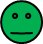 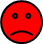 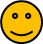 Заполняют таблицу самооценки.- Молодцы!Познавательные УУД:Систематизировать, обобщать изученное, делать выводы.Личностные УУД:Устанавливать связь между целью деятельности и её результатом.Коммуникативные УУД :Строить монологическое высказывание.Регулятивные  УУД:-осуществлять самоконтроль;- давать оценку деятельности на уроке совместно с учителем и одноклассниками;-выделять и осознавать то, что уже усвоено и что нужно еще усвоить.9Домашнее заданиеЗаписывают задание в дневник.Определяют свои знания ивыбирают вариант выполнения домашнего задания.1.Выписать из словаря 10 существительных и распределить их   по родам.2. Придумать 10 существительных и распределить их по родам.3. Выполнить  тестСлушать объяснения учителя, задавать уточняющие вопросы.